Características de Linux:Funciona en modo protegido 386.Protección de la memoria entre procesos, de manera que uno de ellos no pueda colgar el sistema.Carga de ejecutables por demanda: Linux sólo lee del disco aquellas partes de un programa que están siendo usadas actualmente.Política de copia en escritura para la comparación de páginas entre ejecutables: esto significa que varios procesos pueden usar la misma zona de memoria para ejecutarse. Cuando alguno intenta escribir en esa memoria, la página (4Kb de memoria) se copia a otro lugar. Esta política de copia en escritura tiene dos beneficios: aumenta la velocidad y reduce el uso de memoria.La memoria se gestiona como un recurso unificado para los programas de usuario y para el caché de disco, de tal forma que toda la memoria libre puede ser usada para caché y ésta puede a su vez ser reducida cuando se ejecuten grandes programas.Soporte para muchos teclados nacionales o adaptados y es bastante fácil añadir nuevos dinámicamente.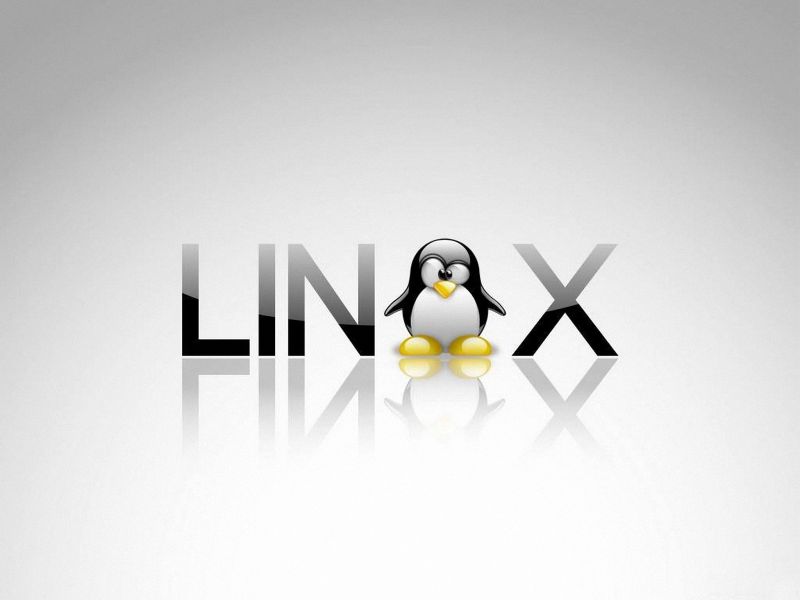 